Farmer Feedback on the OTOP ZIP Addendum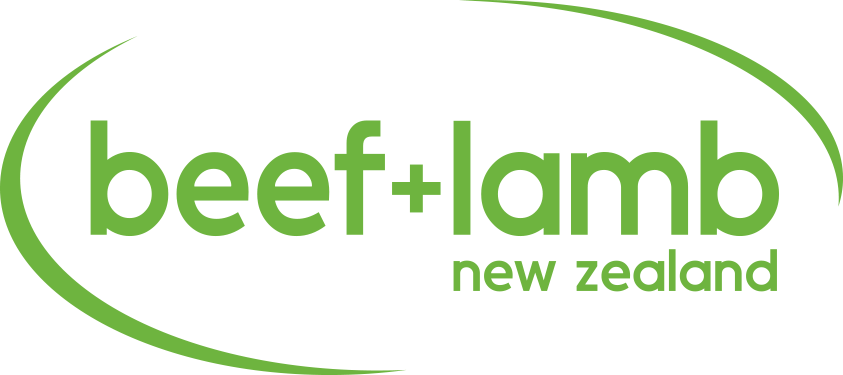 Put your feedback into context for the Zone Committee – tell your story. Share a brief outline about you – include things about your family, your farm, how many generations you’ve been farming in the OTOP Zone, why the ZIP addendum is important to you.  Put off decisions on instream targets and reducing nitrogen loss in hotspotsDeal with water allocation problemsUse Farm Environmental PlansKeep PC5 nutrient management rules Add new consent requirement for deer farms and farms in drinking water zoneExpand stock access restrictionsLimit change in upper catchmentsYour name and email address______________________________________________________________________________________________________________________________________Send this feedback to Email: barb.gilchrist@ecan.govt.nz  Post: Barb Gilchrist Zone Facilitator Environment Canterbury PO Box 550 Timaru 7940